PLC型数控全自动管端成型机型号SG-60CNC/1H6S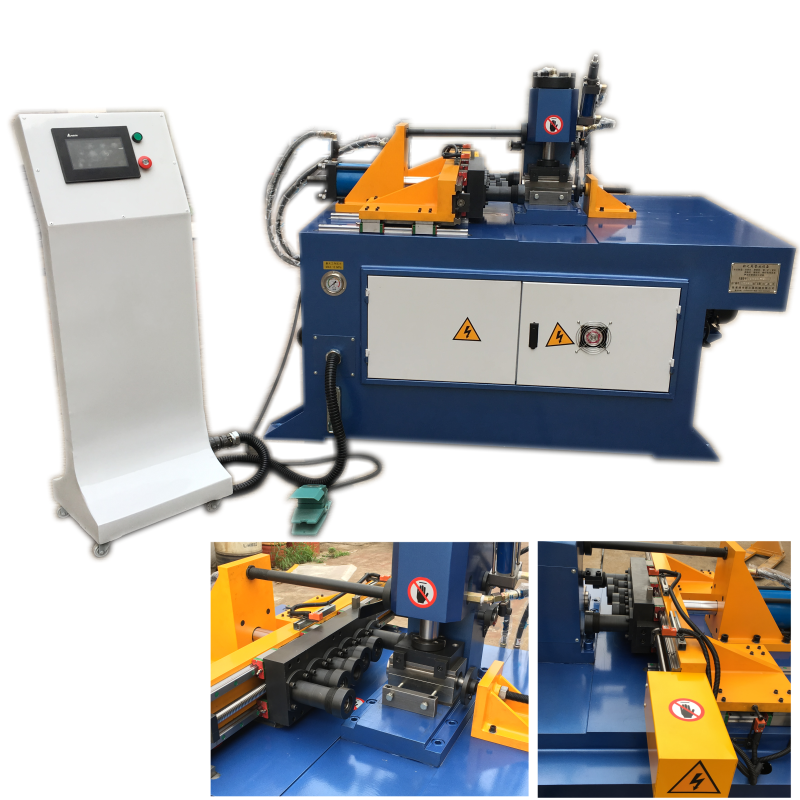 感谢您使用本公司产品，为了使您顺利操作机器和得到最完美的产品，请您仔细阅读操作手册。注意事项1、机器工作时，禁止进入其动作区域内。2、操作者要站在能触及急停开关范围内。3、本机必须专人操作。4、机器有故障时，请关掉电源。5、保持机器及环境清洁。6、为了安全，安装模具时，请关掉电源。7、使用前检查油标的油面高度，保持液压油标的2/3以上位置。8、将机器安置在坚固的地面上，并校正水平，使机器更稳定。9、检查电机转向，如转向错误，调整电源接线。10、机器自动状态时，请确认输入资料的准确性。机器特点SG-60NC/1H6S 数控六工位型单头缩管机，液压驱动自动夹紧、自动伺服电机换模、自动缩管。具有缩管速率快，控制方便简单等特点。所有程序编写及输入均在对话式操作屏上进行，所有的信息说明均以中文显示，操作极为方便，快速。本机为中型缩管机，运用电脑屏控制，使您的操作及程式设定更简便，应用更广泛。本机主要用于大批量、标准化生产，广泛应用于家具、水暖卫浴、电力设备等行业。技术数据型号：SG-60CNC/1H6S数控全自动缩管机最大缩管能力（Φ×δ）60×2最大工作行程（mm）110油泵电机功率（kw）5.5系统额定压力(Mpa)12换模伺服电机400W工作速度100 mm  in  5~6 sec机器外形(mm)2300×800×1800机器重量约(kg)1250